Nový kroužek ROPE SKIPPING     Baví tě skákat přes švihadlo?  Chceš se s námi naučit vtipné triky se švihadlem nebo si jen tak zaskákat ve dvojici, trojici či ve skupince skokanů? Pak neváhej a přijď za námi do tělocvičny ZŠ Brodek u Přerova každé úterý od 18 do 19 hodin. Cena je 800,- Kč za pololetí. Příští týden od 18.2.2019 jsou jarní prázdniny, kroužek se nekoná. Pokud začnete chodit od března 2019, zaplatíte 700,- Kč.     Rope skipping je světově známý sport a soutěží v něm i chlapci. Tak neváhejte a přidejte se k nám.Těšíme se na tebe! Trenérky Jana a Kristýna Štefanovy (telefon 605 447 963).  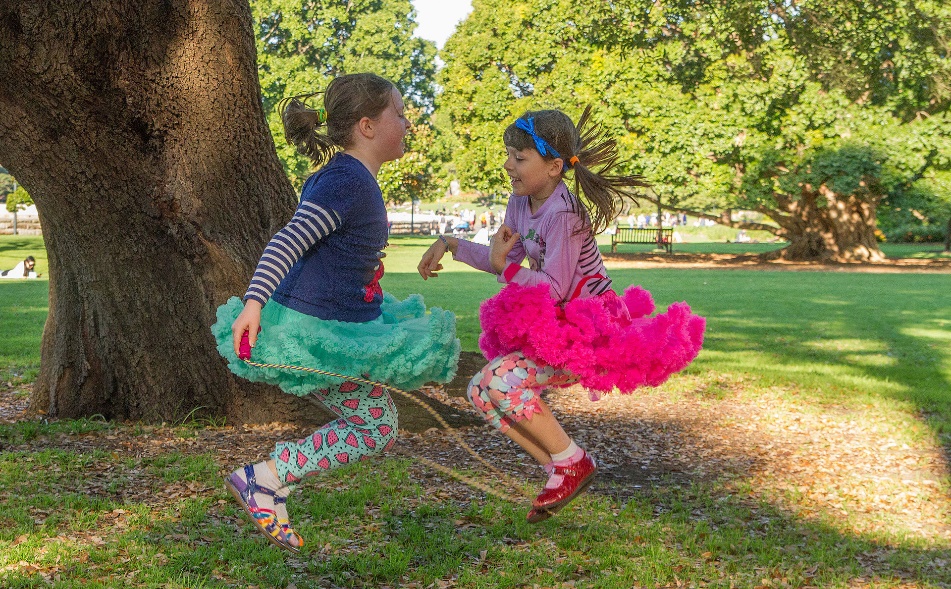 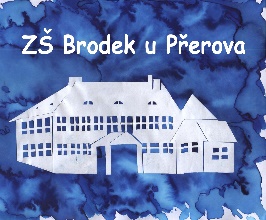 ZÁKLADNÍ ŠKOLA BRODEK U PŘEROVA, OKRES PŘEROVMajetínská 275, 751 03    Brodek u Přerova